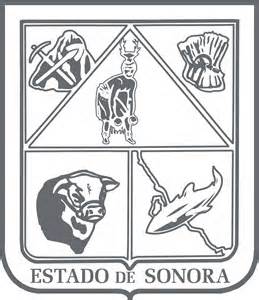                  GOBIERNO DEL ESTADO DE SONORA          	      17-SRH-P14-F01/REV.01            DESCRIPCIÓN DE PUESTO											ID: 1209-006OBJETIVOResponsable de la operación técnica y administrativa del Departamento de Fauna Silvestre, cuyo propósito es coordinar la evaluación y dictamen de las solicitudes de los productores en relación a las actividades de conservación, manejo y aprovechamiento sustentable de las especies de fauna de interés cinegético, para contribuir con el logro de las metas establecidas en el Plan Estatal de Desarrollo vigente en el Estado de Sonora.RESPONSABILIDADESRELACIONES
MEDIDORES DE EFICIENCIA
DATOS GENERALES DEL PERFILGrado de estudios	Grado de estudios requerido y deseable.	Requerido:  	Deseable:   ¿El puesto requiere alguna especialización académica?	Carrera:	 Licenciatura en Bilogía, Licenciatura en Ecología	Área:	 Biología de la Conservación, Manejo de Vida Silvestre¿El puesto requiere experiencia laboral?La experiencia laboral requerida.• 3 años en área de Biología de la Conservación• 3 años en Manejo de Vida  Silvestre¿La ejecución del puesto requiere del conocimiento del inglés o algún otro idioma?Grado de dominio del idioma inglés¿La ejecución del puesto requiere del conocimiento de manejo de computadora?Nivel de conocimientos de computación.¿Qué nivel de habilidad de trato con personas requiere el puesto?Habilidad de trato con personas.¿Cuál es el nivel de la responsabilidad gerencial necesaria?Nivel de responsabilidad gerencial¿Cuál es el resultado esencial del puesto?El resultado esencial del puesto y el resultado secundario más importante.En primer lugar: 
En segundo lugar:  En relación al servicio a la comunidad y a los objetivos sociales y políticos del Gobierno del Estado, su puesto:Orientación del puesto.Manejo de personal requeridoNúmero de personas a cargo del titular del puestoRecursos financieros a su cargo(M = 000; MM = 000,000 de pesos anuales)¿Si maneja recursos financieros, su responsabilidad sobre ellos es?Tipo de responsabilidad sobre los recursos financieros que maneja.Tipo de Análisis PredominanteMarco de actuación y supervisión recibidaDATOS DE APROBACIÓNInformación provista por:                                                      Información aprobada por:DATOS GENERALESDATOS GENERALESDATOS GENERALESDATOS GENERALESTítulo actual del puesto funcional:Jefe de Departamento de Fauna SilvestreDependencia/Entidad:Secretaría de Agricultura, Ganadería, Recursos Hidráulicos, Pesca y Acuacultura     Área de adscripción:Dirección General Forestal y de Fauna SilvestreReporta a:Director de FaunaPuestos que le reportan:Técnico de Sistema de Información Geográfica, Técnico de Vida Silvestre, Técnico de Licencias de Caza e Información de Vida SilvestreSupervisar y verificar los resolutivos de los diferentes trámites descentralizados referentes a la conservación, manejo y aprovechamiento sustentable de las especies de fauna de interés cinegético.Formular y proponer mecanismos para la mejora continua en la atención de los trámites referentes con la conservación, manejo y aprovechamiento de especies de fauna silvestre de interés cinegéticoCoadyuvar con la realización de los monitoreos regionales de las poblaciones silvestres de las especies de fauna de interés cinegético dentro de la entidad.Verificar y supervisar las actividades de conservación, manejo y aprovechamiento de fauna silvestre dentro de los predios donde se realice la actividad cinegética.Internas:Internas:NingunaExternas:Externas:a) Dirección General de Vida Silvestre: para dar seguimiento a los compromisos establecidos en la atención de los trámites descentralizados según lo establecido en el Convenio Específico de Asunción de Funciones en Materia de Vida Silvestre.b) Delegación Federal de la Secretaría de Medio Ambiente y Recursos Naturales: para coordinar esfuerzos para dar seguimiento a los compromisos establecidos en el Convenio Específico de Asunción de Funciones en Materia de Vida Silvestre.b) Comisión Nacional para el Conocimiento y Uso de la Biodiversidad: para la atención de las solicitudes de importación de los trofeos de caza que requieren el Certificado de la Convención sobre el Comercio Internacional de Especies Amenazadas de Fauna y Flora Silvestres (CITES por sus siglas en Ingles)c) Delegación Federal de la Procuraduría Federal de Protección al Ambiente: para coadyuvar y coordinar esfuerzos para el combate a las prácticas de cacería furtiva sobre especies de fauna silvestre de interés cinegético.d) Delegación de la Secretaría de Turismo: para promover en el país y en el extranjero la realización de la actividad cinegética en la entidad.e) Comisión de Fomento al Turismo: para promover en el país y en el extranjero la realización de la actividad cinegética en la entidad.f) Consejo Consultivo Técnico de la Vida Silvestre del Estado de Sonora: para definir prioridades de atención sobre la conservación, manejo y aprovechamiento sustentable de la vida silvestre.g) Unión Ganadera Regional de Sonora: para llevar a cabo campañas de difusión para promover el registro de predios como UMA´s, y vincular a los productores (representante legal de las UMA´s) con el consumidor (cazador).h) Federación Mexicana de Caza: para realizar campañas de difusión en el gremio de los cazadores para promover la cacería responsable y el registro de cazadores en los diferentes municipios de la entidad para que se integren al padrón estatal.Número de trámites de UMA´s atendidos en tiempo y forma.Número de verificaciones realizadas a las UMA´s.Sexo:Estado Civil:Edad:Entre 30 a 60 años. Nombre: Nombre:    Cargo:Jefe de Departamento de Fauna Silvestre    Cargo:Director de Fauna